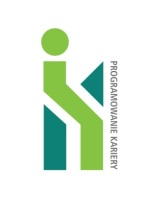 Zarządzenie nr 131Rektora Uniwersytetu Śląskiego w Katowicach z dnia 1 września 2014 r. zmieniające zarządzenie w sprawie ustalenia Regulaminu uczestnictwa w projekcie „Programowanie kariery – wsparcie młodych osób na rynku pracy”, Priorytet VI – Rynek pracy otwarty dla wszystkich, Działanie 6.1: „Poprawa dostępu do zatrudnienia oraz wspieranie aktywności zawodowej w regionie”, Poddziałanie 6.1.1: „Wsparcie osób pozostających bez zatrudnienia na regionalnym rynku pracy” Programu Operacyjnego Kapitał Ludzki.Na podstawie art. 66 ust. 2 ustawy z dnia 27 lipca 2005 r. – Prawo o szkolnictwie wyższym (tekst jednolity Dz. U. z 2012 r., poz. 572, ze zm.), w związku z umową nr UDA-POKL.06.01.01-24-229/13-00 o dofinansowanie projektu zawartą dnia 26 lutego 2014 roku. pomiędzy Wojewódzkim Urzędem Pracy w Katowicach – ,,Instytucją Pośredniczącą II stopnia” a Uniwersytetem Śląskim w Katowicach – „Beneficjentem”, zarządzam co następuje:§ 1W Regulaminie uczestnictwa w projekcie „Programowanie kariery – wsparcie młodych osób na rynku pracy”, Priorytet VI – Rynek pracy otwarty dla wszystkich, Działanie 6.1: „Poprawa dostępu do zatrudnienia oraz wspieranie aktywności zawodowej w regionie”, Poddziałanie 6.1.1: „Wsparcie osób pozostających bez zatrudnienia na regionalnym rynku pracy” Programu Operacyjnego Kapitał Ludzki, stanowiącym załącznik do zarządzeniem nr 35 Rektora Uniwersytetu Śląskiego w Katowicach z dnia 21 marca 2014 r. (z późn. zm.), wprowadza się następujące zmiany: załącznik nr 6 do Regulaminu otrzymuje brzmienie określone w załączniku nr 1 do niniejszego zarządzenia;załącznik nr 8 do Regulaminu otrzymuje brzmienie określone w załączniku nr 2 do niniejszego zarządzenia.§ 2Zarządzenie wchodzi w życie z dniem podpisania i dotyczy również zdarzeń, które powstały od dnia 1 lutego 2014 r.REKTORProf. zw. dr hab. Wiesław Banyś